Minister Marek Zagórski pełnomocnikiem rządu ds. cyberbezpieczeństwa28.04.2020Premier Mateusz Morawiecki 27 kwietnia 2020 r. powołał ministra cyfryzacji Marka Zagórskiego na stanowisko pełnomocnika rządu ds. cyberbezpieczeństwa. 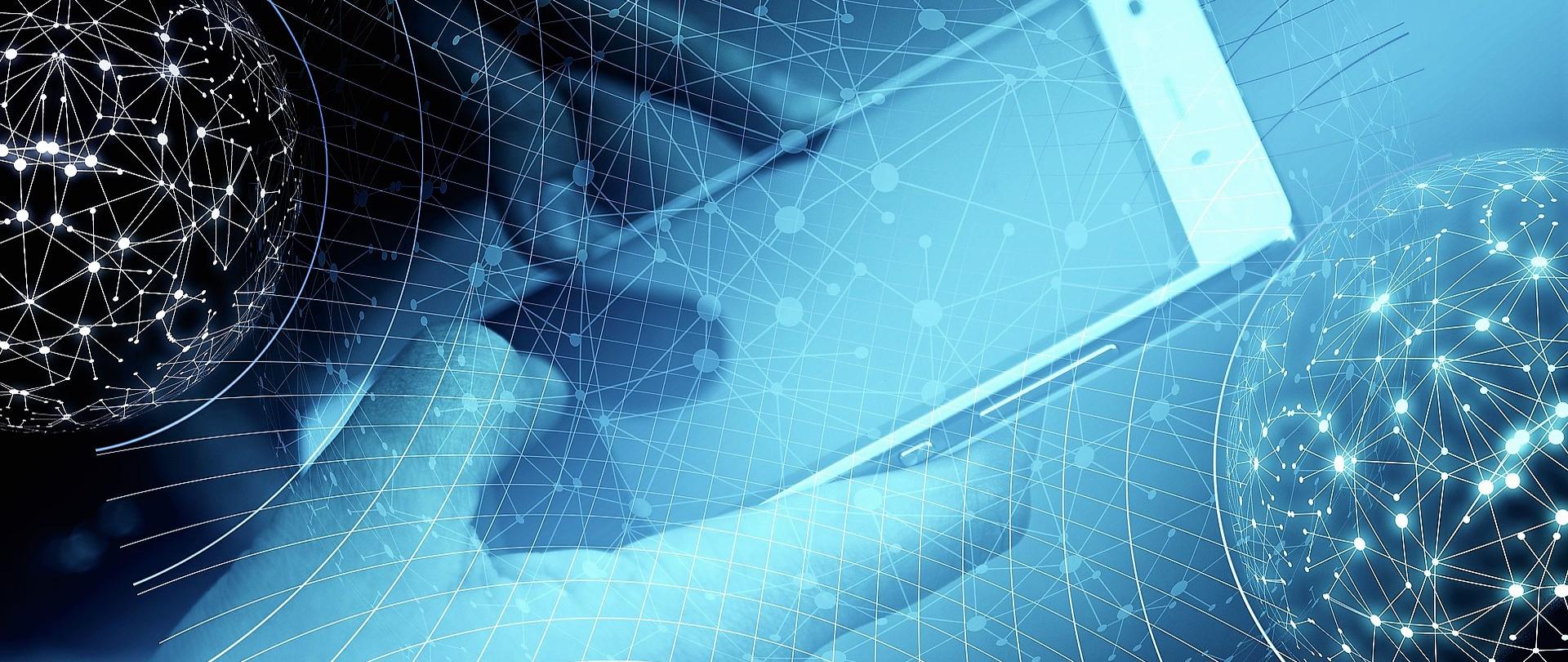 Pełnomocnik rządu ds. cyberbezpieczeństwa koordynuje działania i realizowanie polityki rządu w zakresie zapewnienia cyberbezpieczeństwa w Rzeczypospolitej Polskiej.Do jego zadań należą m. in.:analiza i ocena funkcjonowania krajowego systemu cyberbezpieczeństwa na podstawie zagregowanych danych i wskaźników opracowanych z udziałem organów administracji publicznej, organów właściwych do spraw cyberbezpieczeństwa, krajowych zespołów reagowania na incydenty bezpieczeństwa: CSIRT MON, CSIRT NASK i CSIRT GOV,nadzór nad procesem zarządzania ryzykiem krajowego systemu cyberbezpieczeństwa z wykorzystaniem zagregowanych danych i wskaźników opracowanych z udziałem organów właściwych do spraw cyberbezpieczeństwa, CSIRT MON, CSIRT NASK i CSIRT GOV,upowszechnianie nowych rozwiązań i inicjowanie działań w zakresie zapewnienia cyberbezpieczeństwa na poziomie krajowym,inicjowanie krajowych ćwiczeń w zakresie cyberbezpieczeństwa,wydawanie rekomendacji dotyczących stosowania urządzeń informatycznych lub oprogramowania na wniosek krajowych zespołów reagowania na incydenty bezpieczeństwa CSIRT.
 Do zadań pełnomocnika - wykonywanych w porozumieniu z właściwymi ministrami - należą również:współpraca w sprawach związanych z cyberbezpieczeństwem z innymi państwami, organizacjami oraz instytucjami międzynarodowymi,podejmowanie działań mających na celu wspieranie badań naukowych i rozwój technologii z zakresu cyberbezpieczeństwa,podejmowanie działań mających na celu podnoszenie świadomości społeczeństwa w zakresie zagrożeń cyberbezpieczeństwa i bezpiecznego korzystania z Internetu.https://www.gov.pl/web/cyfryzacja/minister-marek-zagorski-pelnomocnikiem-rzadu-ds-cyberbezpieczenstwa   200428